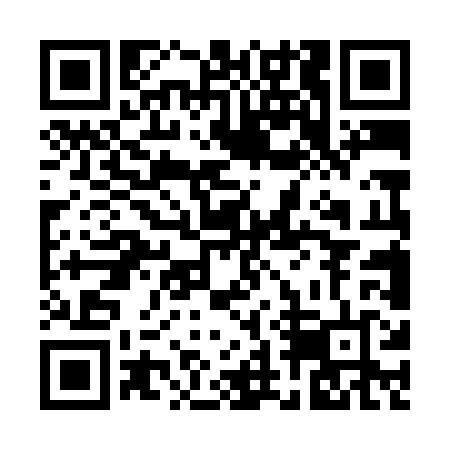 Prayer times for Pita Shafin, PakistanWed 1 May 2024 - Fri 31 May 2024High Latitude Method: Angle Based RulePrayer Calculation Method: University of Islamic SciencesAsar Calculation Method: ShafiPrayer times provided by https://www.salahtimes.comDateDayFajrSunriseDhuhrAsrMaghribIsha1Wed4:065:3312:133:506:538:202Thu4:055:3212:133:506:548:213Fri4:045:3112:133:496:558:224Sat4:035:3012:133:496:558:235Sun4:025:3012:133:496:568:246Mon4:015:2912:133:496:578:257Tue4:005:2812:123:496:578:268Wed3:595:2712:123:496:588:279Thu3:585:2712:123:496:598:2810Fri3:575:2612:123:496:598:2911Sat3:565:2512:123:497:008:2912Sun3:555:2412:123:497:008:3013Mon3:545:2412:123:497:018:3114Tue3:535:2312:123:497:028:3215Wed3:525:2312:123:497:028:3316Thu3:515:2212:123:497:038:3417Fri3:505:2112:123:497:048:3518Sat3:505:2112:123:497:048:3619Sun3:495:2012:123:497:058:3720Mon3:485:2012:133:497:068:3821Tue3:475:1912:133:497:068:3822Wed3:475:1912:133:497:078:3923Thu3:465:1812:133:497:078:4024Fri3:455:1812:133:497:088:4125Sat3:455:1812:133:497:098:4226Sun3:445:1712:133:497:098:4327Mon3:435:1712:133:497:108:4328Tue3:435:1712:133:497:108:4429Wed3:425:1612:133:497:118:4530Thu3:425:1612:143:497:118:4631Fri3:415:1612:143:507:128:46